МИНИСТЕРСТВО ОБРАЗОВАНИЯ, НАУКИ И МОЛОДЁЖИ РЕСПУБЛИКИ КРЫММуниципальное бюджетное общеобразовательное учреждение «Крымрозовская средняя школа» Белогорского района Республики КрымВсероссийский конкурс юных аграриев «Юннат»Направление: Юные ТимирязевцыНоминация: Домашняя фермаГОЛУБИ. ОСОБЕННОСТИ ПОРОДЫ ВАН ЛУН.Работу выполнила:Степанова Виктория Дмитриевна, учащаяся 5 класса муниципального              бюджетного общеобразовательногоучреждения «Крымрозовская средняя школа» Белогорского района Республики КрымНаучные руководители:Ковач Татьяна Николаевна, учитель русского языка и литературы МБОУ «Крымрозовская СШ» Белогорского района Республики Крым,Хольченкова Ирина Олеговна, учитель биологии МБОУ «Крымрозовская СШ» Белогорского района Республики Крымс. Крымская Роза – 2022СодержаниеВВЕДЕНИЕНа протяжении многих веков голуби сопровождали человека. Голубь настолько привычен, что порой мы его не замечаем. Он живёт рядом с нами, старается быть ближе к человеку.  Голубиное воркование привлекает внимание людей. Стати им, действительно, не занимать: грациозная посадка головы, изящные клювы и почти человеческая невозмутимость. Другая бы птица нервничала, а эта верит людям. Каждая порода голубей по-своему красива.Экстерьер голубей– это целая наука. Птиц оценивают по форме и длине клюва, блеску глаз, перьев, и даже по форме лапок. Тут свои эксперты и свой конкурс красоты. Кстати, самый красивый голубь может вообще не занять никаких мест. Тут главную оценку дают профессионалы, а они на птичью красоту смотрят с высоты своего полета.Одно из интереснейших свойств голубей – стремление домой. Людям всегда были необходимы информация и общение, и голуби оказывали человеку неоценимую услугу: доставляли корреспонденцию в любые уголки мира.Развитие мобильной связи получило сегодня широкое применение, казалось бы: «Зачем нужны эти голуби?». Но у голубей есть еще и другая миссия – приносить радость людям.Я решила познакомиться с породой Почтовые (или спортивные) голуби.У почтовых голубей ценятся выносливость и высокие интеллектуальные способности.Актуальность темы: голубь всегда сопровождает человека, проживает как в сельской местности, так и в пределах города, люди любуются его полетом, голубь всегда возвращается домой, приручается.Мой дедушка занимается разведением голубей, поэтому я решила, как можно больше узнать об этой удивительной птице.Гипотеза: голуби хорошо идут на контакт с человеком, их можно разводить в домашних условиях, общение с голубями приносит радость. Можно часами наблюдать за этими птицами, любоваться, как они уходят ввысь, «исчезая» под солнечными лучами. Общение с голубями – это наслаждение от общения с природой.Цель исследования: определить основные параметры спортивных голубей расы Ван Лунь, их физические возможности, создать пары для получения потомства.Задачи исследования:а) изучить исторические данные о голубях;б) узнать о расе голубей Ван Лун;б) изучить внешнее строение голубя;в) провести сравнительную характеристику имеющихся в коллекции особей.Объект исследования: пара голубей расы Ван Лун.Методы исследования:а) наблюдение за голубями;б) анализ морфофизиологических данных голубей;в) подбор литературы, изучение интернет – ресурсов.СПОРТИВНЫЕ ГОЛУБИСпортивные голуби (ранее почтовые) –порода, основными характеристиками которой является способность за короткий промежуток времени преодолевать значительные расстояния и непременно возвращаться в родную голубятню. Своё современное название получили благодаря проводимым соревнованиям с участием этих птиц. Современное развитие спортивные голуби получили в Бельгии, где в 1818 году были проведены первые состязания и была выведена порода «Voyageurs» («Путешественники») — порода, положившая начало высокоскоростным голубям нашего времени. На пути домой голуби способны преодолевать тысячи километров, в соревнованиях отдельные особи достигают скорости свыше 145 км/ч. [4]ОБЩАЯ ХАРАКТЕРИСТИКА КЛАССА ПТИЦЫ РОД ГОЛУБИКласс Птицы — самый многочисленный по числу видов среди наземных позвоночных (около 9 тыс. видов).Птицы представляют собой специализированную ветвь высших позвоночных, приспособившихся к полету. Типичным представителем класса является сизый голубь. Его тело делится на голову, шею, туловище и хвост. Передние конечности — крылья, задние — ноги с четырьмя пальцами. На голове хорошо заметен клюв, состоящий из надклювья и подклювья. В основании надклювья находятся ноздри. По бокам головы — крупные глаза, за ними под перьями — ушные отверстия. Кожа сухая, лишена желез, покрыта перьями. Различают перья контурные и пуховые. Контурные бывают трех типов: маховые (на крыльях), рулевые (на хвосте) и покровные (на туловище). Контурное перо состоит из очина, стержня и опахала, которое образовано густой сетью бородок первого и второго порядков (с крючочками). Пуховые перья не имеют бородок второго порядка. Для птиц характерна линька. Скелет состоит из черепа, позвоночника с грудной клеткой, поясов передних и задних конечностей и свободных конечностей. Кости черепа тонкие, легкие, прочно срастаются между собой. Позвоночник делится на пять отделов: шейный (11 позвонков), грудной, поясничный, крестцовый и хвостовой. Поясничные и крестцовые позвонки прочно срастаются между собой. Ребра состоят из двух подвижно соединенных частей. Грудина имеет высокий киль. Пояс передних конечностей состоит из парных лопаток, ключиц и вороньих костей. Ключицы срастаются, образуя вилочку. Скелет крыла состоит из плечевой кости, двух костей предплечья и костей трехпалой кисти. Пояс задних конечностей образован двумя тазовыми костями, сросшимися с поясничным и крестцовым отделами позвоночника. Нога состоит из бедренной кости, голени, стопы с четырьмя пальцами. Часть костей стопы срастается, образуя цевку. Большинство костей–полые. Из мышц лучше всего развиты большие грудные, опускающие крылья и подключичные — поднимающие их.[3]Голуби (голубиные), семейство птиц отряда голубеобразных. Насчитывается коло 290 видов голубей, объединяемых в 41 род. Общим предком всех домашних голубей является дикий сизый голубь. Дикие сизые голуби широко распространены в мире. В России встречаются сизый голубь, вяхирь, горлицы и др. Большинство видов — обитатели леса, некоторые живут в скалах, на обрывах, в сооружениях человека. Голуби ведут строго дневной образ жизни. Пищу обычно собирают на земле, в связи, с чем хорошо ходят. Летают прекрасно: легко, быстро, могут делать резкие повороты. Это общественные птицы. Чаще всего держатся стаями, иногда громадных размеров. Питаются голуби главным образом семенами растений. Голуби принадлежат к древнейшим домашним животным. История их одомашнивания ведет свое начало за тысячи лет до нашей эры. В раннее средневековье они распространились по миру. На территории России разводится около 200 пород домашних голубей. [1]ГОЛУБИ РАСЫ VANLOONДля исследования мы отобрали пару голубей расы Ван Лун.Луи Ван Лун (VanLoon) –бельгийский голубевод хорошо известен своими достижениями, его голуби очень дорого ценятся среди голубеводов всего мира.Ван Лун в восьмидесятые годы был очень хорошо известен среди голубеводов своими прекрасными результатами в гонках. Доходило до того, что с ним просто не хотели соревноваться, заведомо боясь проигрыша – так высоко котировались его птицы. Его голуби имели большую скорость и неслыханную выносливость. Господин Луи ван Лун из Поппеля, Бельгия. Это мастер, прославившийся благодаря отличным результатам. Его голуби обладали неслыханной выносливостью, другими словами, голуби Ван Луна — это голуби, которые возвращались домой несмотря ни на что.Согласно исторической справке происхождения голубей – чемпионов Бельгии, на протяжении 30 лет раса Ван Лун была получена при скрещивании между собой линии голубей, имеющих одну  и ту же изначальную базу. Опытные голубеводы подбирают чистокровные расы по типажу, которые их устраивают, а затем формируют пары, которые производят потомство. В поисках материала для скрещивания были взяты голуби заводчиков из Яапа Гроотендорстаи лучшие голуби колонии Janssen. Это скрещивание привело к немедленному успеху, результатом которого стали «Джон» (один из победителей национального чемпионата Витесс), «Линда» (2-й национальный первоклассный голубь WHZB) и «Флитс» (2-я Олимпиада голубей по скорости 1995 г.). Так были получены лучшие из лучших голубей Ван Лун.Именно потомки этих голубей заложили основы исключительных качеств гоночных голубей VanLoon.ГолубипородыVanLoon показывают отличные результаты при кроссе с другими породами (в особенности с  голубями расы  Janssen). Луи Ван Лун в молодые годы прекрасно освоил искусство племенной работы. Его голубей называли «синим чудом»,потому что эти синие птицы так хорошо летали на коротких и средних дистанциях. Жерар Купман как-то даже представлял голубей Ван Лун в Нидерландах. Будучи ещё юношей, Купман получил своих первых голубей именно от Ван Луна и, последовав его советам, начал восхождение к победам, добившись очень больших успехов. Птицы этой породы соревновались и побеждали в полетах на дистанциях от 100 до 700 км.  В настоящее время современные знаменитые голуби расы Ван Лун хорошо известны в Нидерландах, Германии, Англии, Португалии, США, Китае и Польше. Почтовые голуби VanLoon — быстрые и быстро взрослеющие спринтерские птицы. Они развивают скорость до 100км/час и имеют отличную способность к самонаведению. Породистые. Цвет и внешний вид могут отличаться.Любитель спорта Луи ван Лун создала расу, которая легко выигрывает соревнования по всему миру. Порода стала особенно известна тем, что содержалась на лучших голубятнях мира.Лучший голубь, когда-либо побеждавший в гонке на миллион долларов в Южной Африке — «BIRDY» — происходит из той же линии. После блестящей карьеры он был продан за 100 000 долларов. Еще одним ценным продуктом этой породы является «261» Гюнтера Пранге, завоевавшем 10 первых призов.Телосложение у голубей плотное, голова небольшая, шея короткая, крылья обычно длинные и острые, хвост средней длины, закруглен. Ноги короткие, четырехпалые, пальцы длинные, с короткими сильными когтями. Клюв небольшой, прямой, у основания тонкий, а к вершине несколько вздутый. Основание надклювья покрыто мягкой кожицей — восковицей. Оперение у голубей густое и плотное, разнообразной, нередко яркой окраски. Самцы крупнее самок, по окраске они не различаются. [5]GPS ГОЛУБЕЙОдна из неразгаданных тайн голубей – это способность возвращаться домой и безошибочно ориентироваться на местности. Птицы знают свой дом, понимают, куда надо лететь, и могут пролететь сотни километров, чтобы доставить бандероль. Удивительная способность почтарей– находить дорогу в свое гнездо – «спровоцировала» проведение комплекса исследовательских мероприятий, которые были направлены на нахождение причины данной особенности.Специалистами известных лабораторий в глазном яблоке пернатых был найден белок криптохром, который изменяет свое состояние под действием магнитного поля земли. Благодаря данной особенности, центральная нервная система передает импульсы в мозг, на основании которых он и корректирует движение пернатых.Физики обнаружили в области клюва чувствительные нервные окончания, которые реагируют на магнитные колебания. Голуби с помощью рецепторов могут точно определить магнитную частоту родной местности.В новой статье, опубликованной в журнале «Экспериментальная биология» эксперты утверждают, что голуби ориентируются по звукам очень низких частот.Птицы используют низкочастотные звуковые волны для создания «облачной» (мысленной) карты с отметками своего местоположения.Автор статьи доктор Джонатан Гагструм рассказывает о неудачном эксперименте. 13 августа 1969 года голубей выпустили в районе Джерси Хил. К изумлению ученых, голуби не смогли сориентироваться на местности и вернулись обратно.Ученые бились над этой проблемой и пришли к выводу, что голуби создают акустическую карту местности. Но в некоторых местах из-за воздействия внешних факторов акустическая картина меняется, чем и объясняют неудачу эксперимента 1969 года.Уже известно, что в качестве компаса птицы используют солнце. Хотя вопрос, что для них является картой, остается открытым.Результаты исследования, опубликованные в  журнале«Экспериментальная биология», могут пролить свет на то, по каким причинам голуби иногда сбиваются с пути. Вероятно, это связано с тем, что низкочастотные волны от их первоначального местоположения не достигают голубятни, что отрицательно сказывается на создании акустической карты птицами.Такое объяснение может решить и другие загадки, связанные с голубями, к примеру, почему они кружат в воздухе перед началом полета. Вероятно, причиной является то, что звуковые волны длинные, а ушные каналы птиц малы, поэтому им требуется сделать несколько кругов для поиска волны и выяснения ее направления.[2]5. ПРАКТИЧЕСКАЯ ЧАСТЬ.В нашем эксперименте мы сформировали пару голубей расы Ван Лун, сняли физиологические и внешние показатели у взрослых особей: температуру тела, вес, размах крыла (расстояние от крайних кончиков крыльев в распахнутом состоянии), измерили длину голубей (расстояние от начала клюва до конца хвоста). (Приложение 2).Результаты работы представлены в сравнительной таблице:Следующий этап исследования –выведение потомства и сравнение с данными родителей, прослеживание генетической линии.ЗАКЛЮЧЕНИЕИзучив справочную, научно-популярную литературу, я смогла узнать о голубях много интересных фактов, главные из которых – это умение голубя возвращаться домой, развивать скорость до 100– 145 км/час. Я познакомилась с результатами исследований физиков, биологов по вопросу нахождения дома голубями.Благодаря исследованию я поняла, что привязанность к голубям у людей возникает из-за красоты их полета, своеобразной грации, разнообразного оперения.Их воркование, похожее на разговор близких людей, завораживает   и служит примером трепетного отношения к ближним.ВЫВОДЫ1. В результате проделанной работы изучили исторические данные о разных породах голубей. Рассмотрели общую характеристику рода Голубь, который относится к классу Птицы. В ходе исследования выяснили происхождение и развитие расы голубей Ван Лун. Измерили физиологические показатели отдельно взятой пары голубей расы Ван Лун.Определили, что исследованная пара голубей, соответствует расе Ван Лун по физическим данным. Физические данные в среднем соответствуют общепринятым нормам  голубей (почтовых). Особенность породы - отсутствие резкого перехода от головы к клюву (плавный переход), что во время полета облегчает дыхание и сохраняет силы птицы.Разведение голубей требует много времени, ухода и санитарной обработки.Наблюдение, уход, общение с голубями благотворительно влияет на человека, успокаивает нервную систему, снимает стресс, поднимает настроение, придает жизненные силы, что является доказательством моей гипотезы.ИСТОЧНИКИ ИНФОРМАЦИИ1. Бондаренко С.П. Все о голубях. Издательство Сталкер, АСТ, 2009. – 642с.2.Голубиная почта // Малый энциклопедический словарь Брокгауза и Ефрона: В 4 томах. — СПб., 1907—1909.3. Рахманов А.И., Бессарабов Б.Ф. Голуби и профилактика их заболеваний. – М.: Россельхозиздат, 1987. – 271 с., ил.4.Яснецкий И. Голуби почтовые // Энциклопедический словарь Брокгауза и Ефрона: В 86 томах (82 т. И 4 доп.). — СПб., 1890—1907.5.http://srsg72.mybb.ru/viewtopic.php?id=313Приложение 1.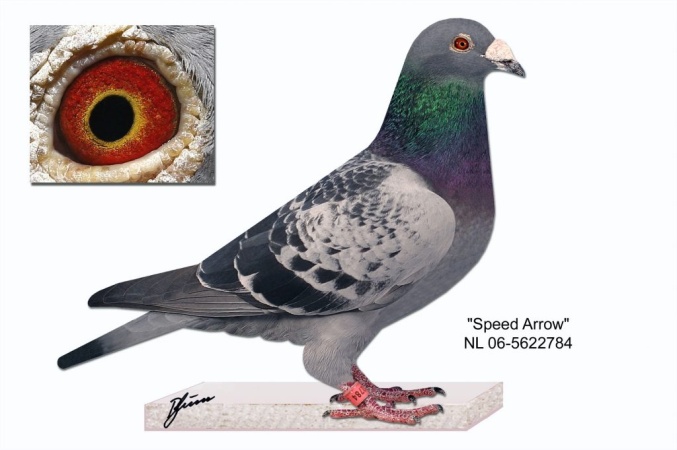 Представитель расы голубей Ван ЛунПриложение 2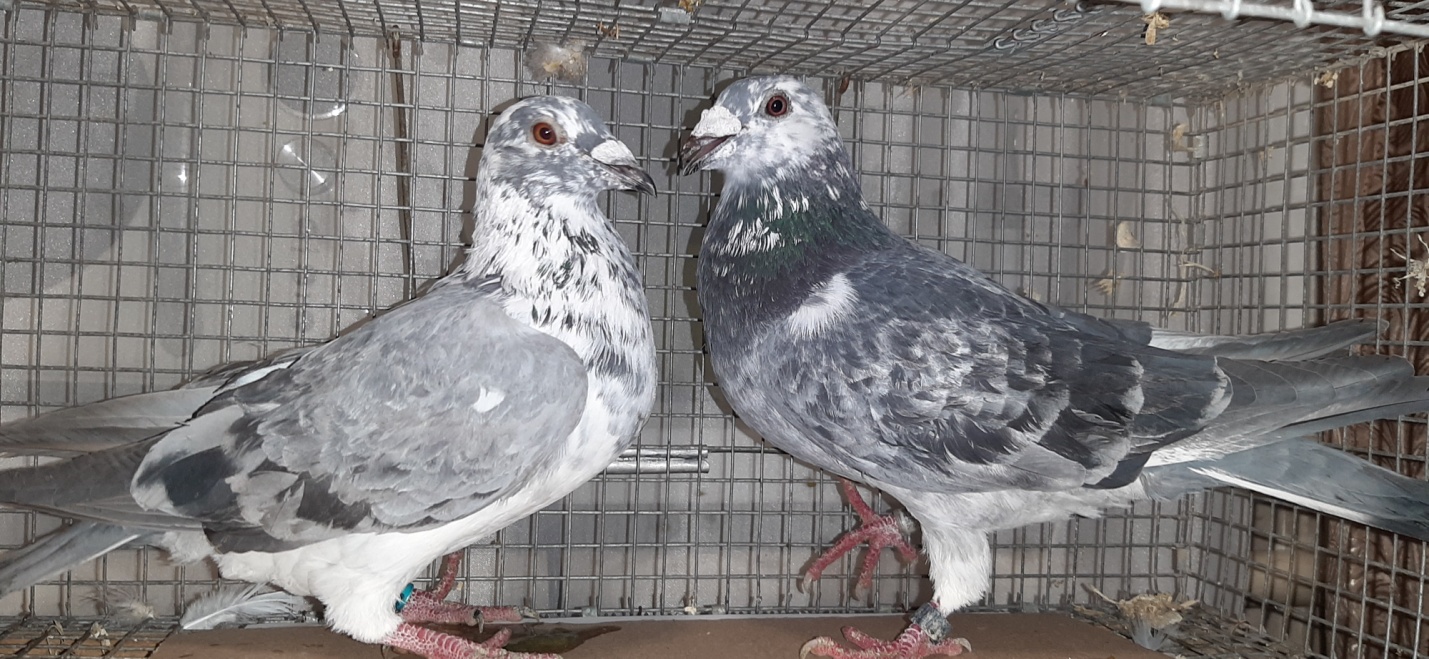 Пара голубей расы Ван Лун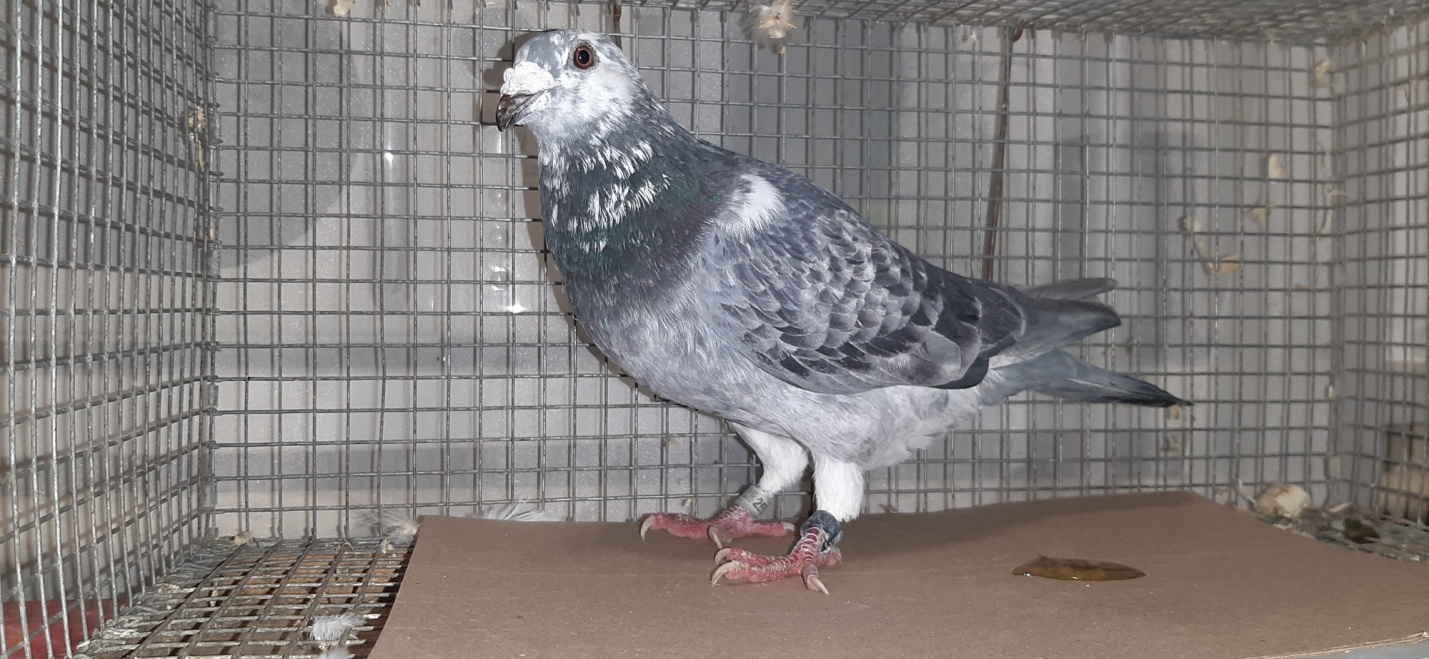 Самец Кольцо № 25325 по FCI, 2020 года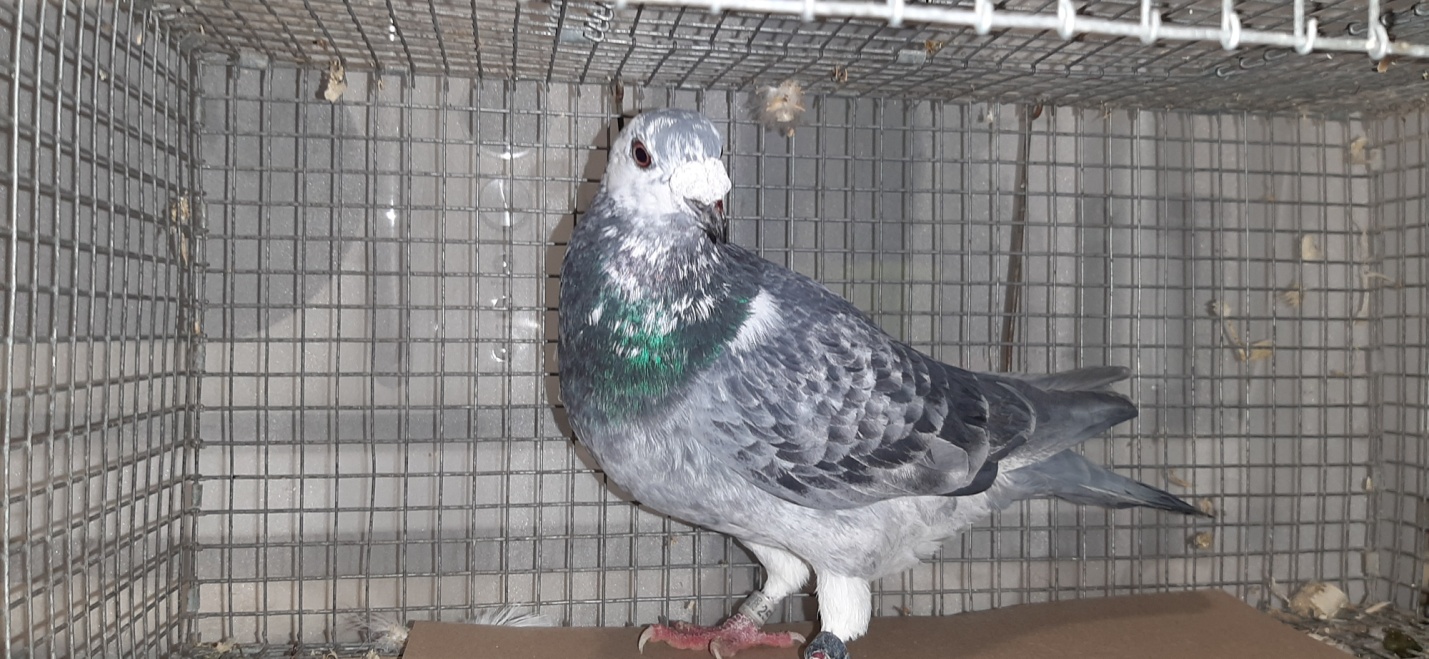 Самец Кольцо № 25325 по FCI, 2020 года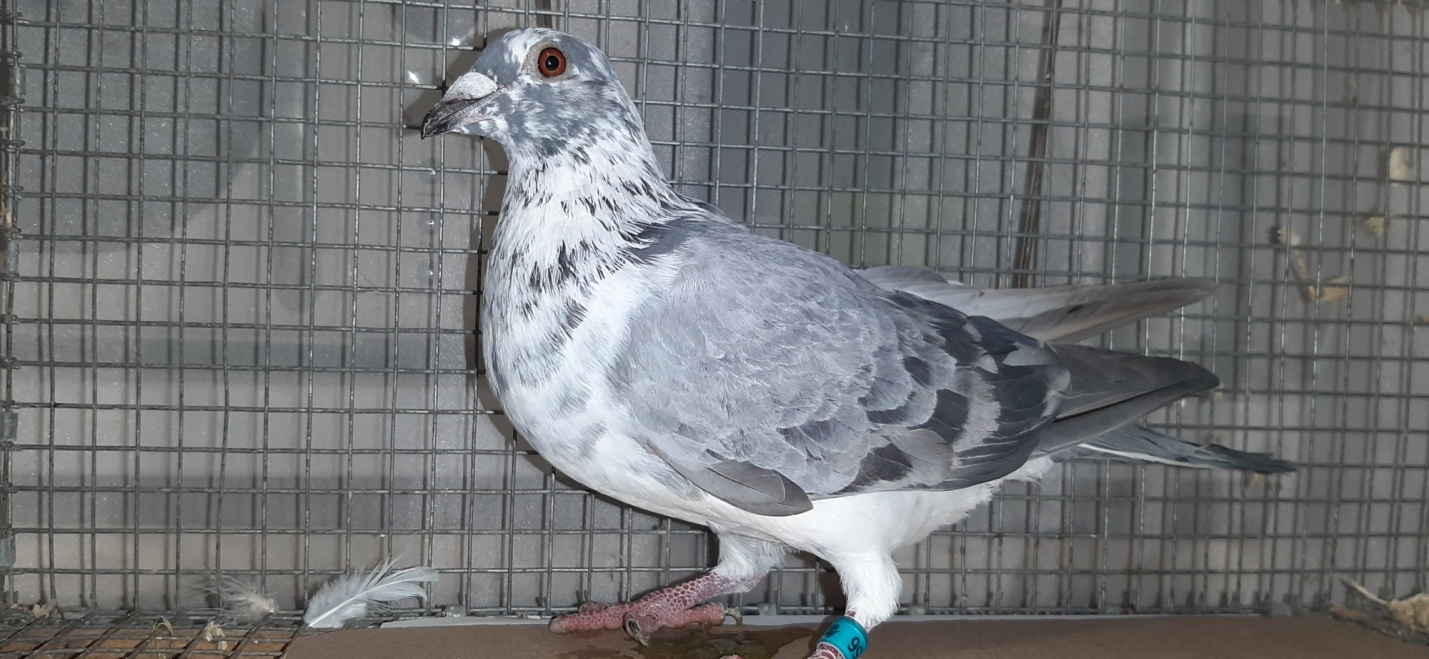 Самка Кольцо №47756 по FCI, 2021 годаСняты физиологические и внешние показатели у взрослых голубей.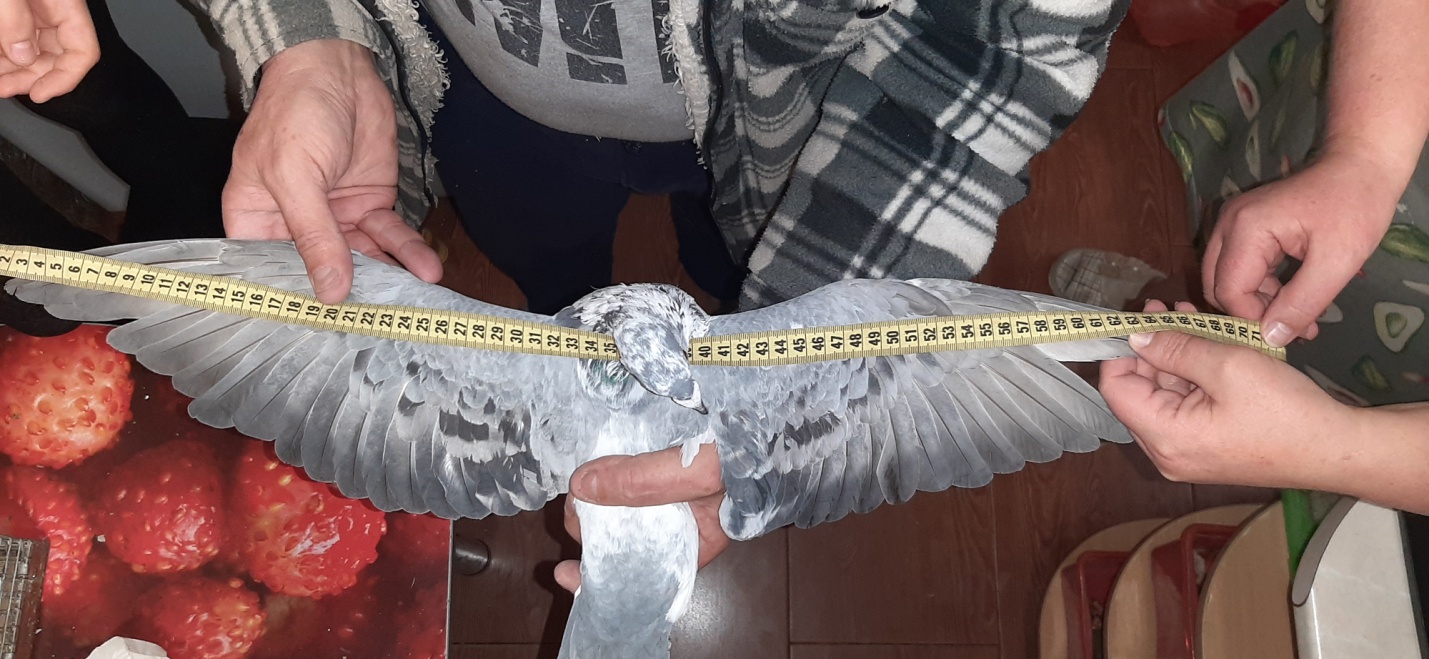 Измерение размаха крыльев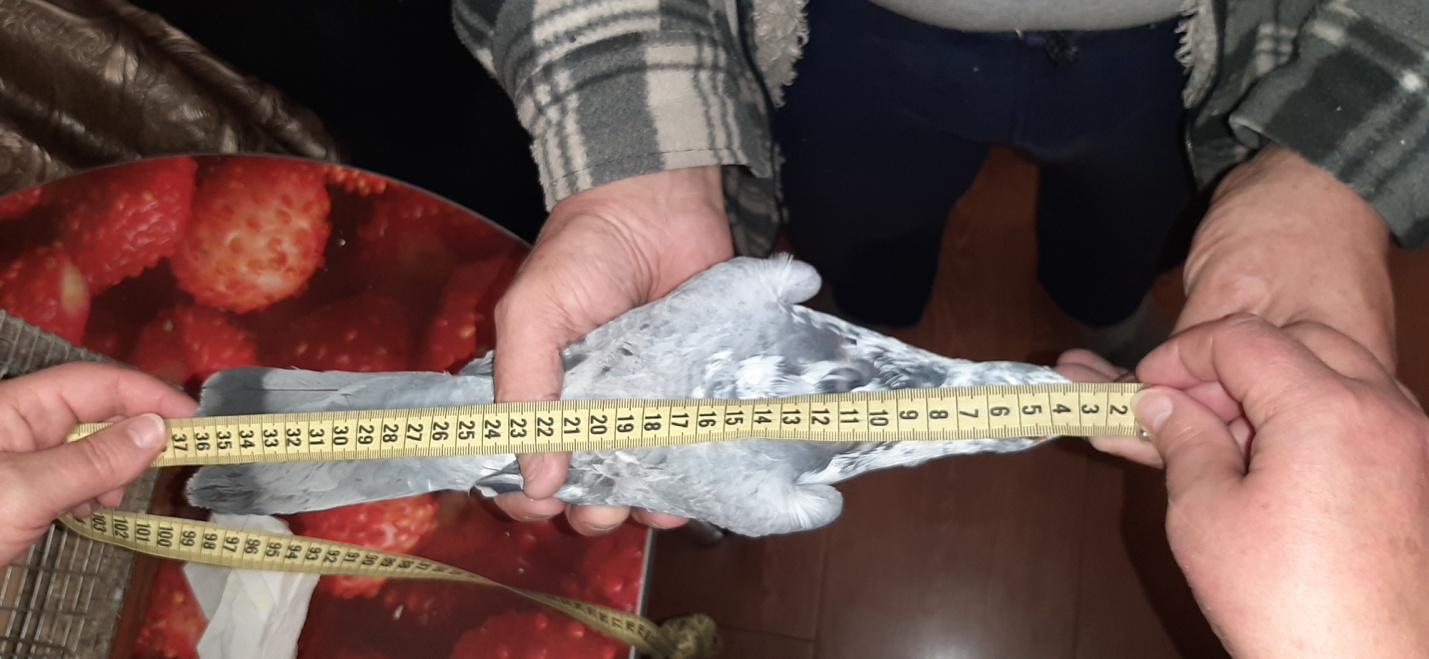 Приложение 3СЛОВАРЬ ОСНОВНЫХ ПОНЯТИЙВосковица – участок утолщенной кожи у основания надклювья некоторых птиц (соколообразные, совообразные, голубиные, попунаеобразные), на котором расположены наружные отверстия ноздрей. Обычно восковица лишена перьев и может быть ярко окрашена (у многих хищных птиц окраска восковицы меняется с возрастом – желтая у старых, голубоватая у молодых). Оперенная восковица характерна для попугаев, орла-бородача. У некоторых сов прикрыта обращенными вперед перьями. Восковица облегчает движения надклювья.GPS – (англ. GlobalPositioningSistem – система глобального позиционирования, читается Джи Пи Эс) – спутниковая система навигации, обеспечивающая измерение расстояния, времени и определяющая местоположение. Позволяет в любом месте Земли, почти при любой погоде, а также в космическом пространстве вблизи планеты определить местоположение и скорость объектов.Белок  криптохром - (греч. κρυπτό — скрытый, греч. χρώμα — цвет) — класс светочувствительных белков растений и животных. Эти белки  дают клеткам  возможность воспринимать синий и ультрафиолетовый свет.Центральная нервная система - (ЦНС) — основная часть нервной системы животных и человека, состоящая из нейронов, их отростков, представлена у беспозвоночных представлена системой тесно связанных между собой нервных узлов (ганглиев), у позвоночных животных (включая человека) — спинным и головным мозгом.Чувствительные нервные окончания –это нервные окончания (специализированные образования на концах длинного отростка нервной клетки (аксон)), которые выполняют прием информации и передачу ее в виде нервного импульса.Рецептор - (лат. receptor — принимающий, от recipio — принимаю, получаю), специальные чувствительные образования, воспринимающие и преобразующие раздражения из внешней или внутренней среды организма и передающие информацию о действующем агенте в нервную систему.Введение31. Спортивные голуби42. Общая характеристика класса Птицы род Голуби43. Голуби расы VanLoon54. GPS голубей75. Эксперимент8Заключение10Выводы 10Литература11Приложение 112Приложение 213Приложение 3. Словарь основных понятий16ПараметрыСамецСамкаКольцо   годаНормаНомер кольца№ 25325 по FCI№47756 по FCI-Год рождения20202021-Масса тела540 гр.474 гр.265-380гр.Длина тела36 см36 см29-36смРазмах крыльев71 см69 см50-67 смОкружность грудной клетки30 см27 см25-32Ширина спины9 см8 см8-10Количество рулевых перьев12шт.12шт.12 шт.Количество маховых перьев121212-14Свойства перьевПеро эластичное, но жесткоеПеро эластичное, но жесткоеПеро эластичное, но жесткоеТемпература тела40,6 С040,4 С040,6 – 42С0Пульс160170140-400Количество дыхательных движений в минуту282725-30(сокращение сердечной мышцы резко изменяются в момент испуга)Половозрелость1 год 6 месяцев9 месяцев6-7 месяцевПродолжительность насиживания яиц--17-21 деньОписаниеСамец сизый, шейное кольцо зеленое с темно-серебристыми вкраплениями. Голубь имеет прямой клюв, восковица ярко выражена, голова прямая, излома нет. Имеется стреловидный переход от клюва к голове.Оперение густоеСамка светло-сизого окраса, шейное кольцо имеет зеленые вкрапления. Голубь имеет прямой клюв, восковица ярко выражена, голова прямая, излома нет. Имеется стреловидный переход от клюва к голове. Крылья светлые с черными поясами. Оперение густоеОперение густое и плотное, но при этом перья слабо закреплены в коже. Окрас изменчивый, всего насчитывают 28 разновидностей окраски, называемых «морфами». Как правило, голова, шея и грудь пепельно-сизые с зеленоватым, желтоватым либо пурпурным металлическим отливом на шее и груди. Такой же отлив может быть выражен на кроющих перьях крыла.